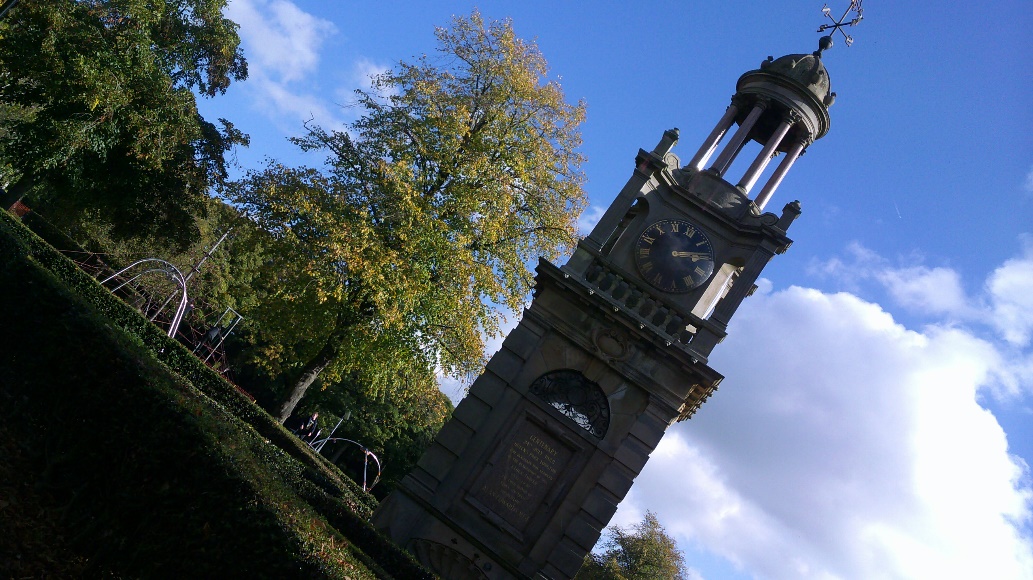 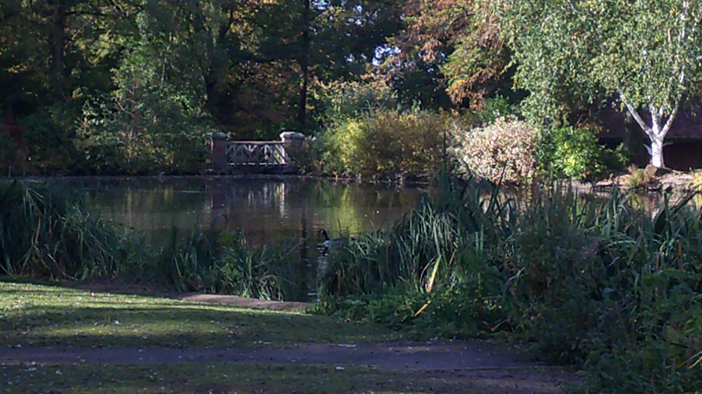 Student’s Name _____________________________-------------------------------------------------------------T ShirtHow many?SweatshirtHow many?HoodieHow many?SmallSmallSmallMediumMediumMedium LargeLargeLargeX LargeX LargeX Large